一般社団法人JAIST支援機構事務局	宛て（メール添付にてお申し込みください	E-MAIL：jimukyoku@jaistso.or.jp）一般社団法人JAIST支援機構・産学官共創フォーラム入会申込書※入会が承認されましたら請求書を発行しますので、請求書記載の銀行口座に会費のお振り込みをお願いします。ご確認事項【申込先】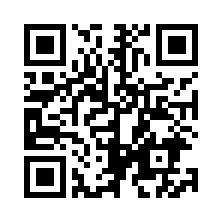 一般社団法人JAIST支援機構事務局〒923-1292   石川県能美市旭台一丁目１番地　 北陸先端科学技術大学院大学内E-MAIL： jimukyoku@jaistso.or.jpお申し込み内容※（　）内は年会費（税込）※会費はいかなる理由があっても返却しません。会則に同意し、以下の会員として申し込みます。（チェックしてください）会則に同意し、以下の会員として申し込みます。（チェックしてください）会則に同意し、以下の会員として申し込みます。（チェックしてください）会則に同意し、以下の会員として申し込みます。（チェックしてください）会則に同意し、以下の会員として申し込みます。（チェックしてください）会則に同意し、以下の会員として申し込みます。（チェックしてください）会則に同意し、以下の会員として申し込みます。（チェックしてください）お申し込み内容※（　）内は年会費（税込）※会費はいかなる理由があっても返却しません。□幹事会員 (30万円)幹事会員 (30万円)□法人会員 (3万円)法人会員 (3万円)法人会員 (3万円)お申し込み内容※（　）内は年会費（税込）※会費はいかなる理由があっても返却しません。□個人会員 (5千円)個人会員 (5千円)□公共会員 (無料)公共会員 (無料)公共会員 (無料)お申し込み内容※（　）内は年会費（税込）※会費はいかなる理由があっても返却しません。□学術会員 (無料)学術会員 (無料)組織名・部署名
※個人会員は記入不要(フリガナ)(フリガナ)(フリガナ)(フリガナ)(フリガナ)(フリガナ)(フリガナ)組織名・部署名
※個人会員は記入不要　様代表者氏名
※個人会員/学術会員は記入不要役職名役職名役職名役職名役職名役職名役職名代表者氏名
※個人会員/学術会員は記入不要役職名役職名役職名役職名役職名役職名役職名代表者氏名
※個人会員/学術会員は記入不要(フリガナ)(フリガナ)(フリガナ)(フリガナ)(フリガナ)(フリガナ)(フリガナ)代表者氏名
※個人会員/学術会員は記入不要　様住所(フリガナ)(フリガナ)(フリガナ)(フリガナ)(フリガナ)(フリガナ)(フリガナ)住所〒〒〒〒〒〒〒住所〒〒〒〒〒〒〒担当者氏名部署名部署名部署名部署名部署名部署名部署名担当者氏名部署名部署名部署名部署名部署名部署名部署名担当者氏名(フリガナ)(フリガナ)(フリガナ)(フリガナ)(フリガナ)(フリガナ)(フリガナ)担当者氏名　様　様連絡先等電話番号電話番号連絡先等E-MAILE-MAIL連絡先等ホームページURLホームページURL紹介者入会希望の研究会●以下の項目に当てはまる場合はチェックしてください。●以下の項目に当てはまる場合はチェックしてください。□請求書/領収書の宛名が上記組織名と異なる(その場合は下記に記入下さい)(　　　　　　　　　　　　　　　　　　　　　　　　　　　　　　　　　　　　　　　　)□領収書発行を希望する（通常はPDFの領収書をメールにて発行）　→　□　紙の領収書を希望□当フォーラムのホームページに、組織名・URLの掲載を希望しない。